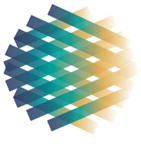 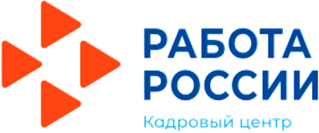 В 2021 году приглашаем безработных граждан, зарегистрированных в центре занятости населения, пройти профобучение, переподготовку и повышение квалификации по следующим специальностям:Стоимость курса обучения оплачивает Центр занятости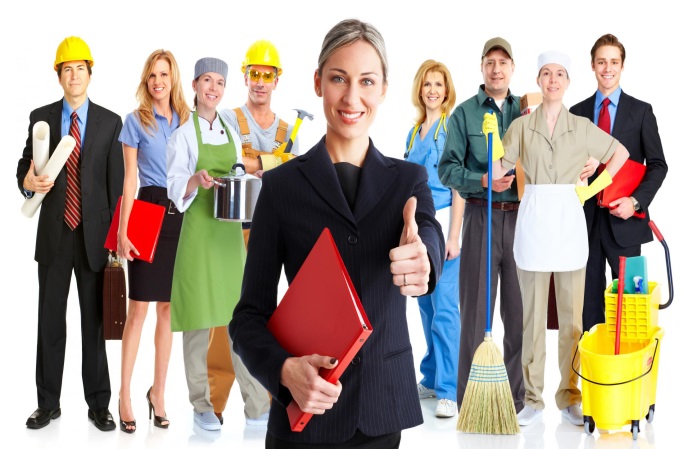 За дополнительной информацией  обращаться в отдел профессионального обучения по адресу: ул. Свердлова,  45А, кабинеты: 106 окно 27 и 28; 205 и 206 телефон: 24-95-10электронный адрес: tolczn404@ samaratrud.ruКоличество мест ограничено1.1С Предприятие версия 8.2/8.3 (бухгалтерия; управление кадрами; управление торговлей)2.Бухгалтерский учет, анализ и аудит (с дополнительным изучением 1С бухгалтерия и МСФО)3.Водитель погрузчика (свыше 4 кВт) категории  «С»4.Водитель транспортного средства с категории  «В» на категорию «Д»5.Водитель транспортного средства с категории «В» на категорию «С»6.Воспитатель детского сада7.Закройщик-портной8.Инженер по организации перевозок (логистика транспортная, складская и коммерческая  + 1С торговля и склад)9.Контрактная система в сфере закупок товаров, работ, услуг. Управление закупками (ФЗ-№44)10.Ландшафтный дизайн11.Маникюрша-педикюрша12.Парикмахер13.Повар-кондитер14.Специалист по кадрам  (с дополнительным изучением 1С зарплата и кадры)